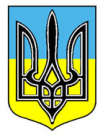 ДЕРЖАВНА СЛУЖБА ГЕОЛОГІЇ ТА НАДР УКРАЇНИН А К А З«03» липня 2015р.                                  Київ                                          №  188 Щодо затвердження плану проведеннязасідань колегії Держгеонадр України на ІІ півріччя 2015 рокуВідповідно до пункту 9 Положення про колегію Державної служби геології та надр України, затвердженого наказом Держгеонадр України від 12 лютого 2013 року № 60 НАКАЗУЮ:1. Затвердити План проведення засідань колегії Державної служби геології та надр України на ІІ півріччя 2015 року, що додається.2. Керівникам структурних підрозділів Держгеонадр України відповідно до пунктів 16, 17 Положення про колегію Держгеонадр України забезпечити підготовку та подання матеріалів секретарю колегії не пізніше ніж за п'ятнадцять днів до чергового засідання.3. Контроль за виконанням цього наказу залишаю за собою.Т.в.о. Голови 								            М.О. Бояркін